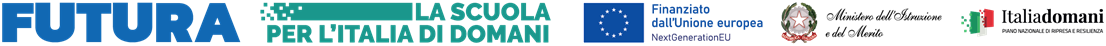 Allegato CTABELLA DI VALUTAZIONE PER SELEZIONE DI SUPPORTO TECNICO-OPERATIVO“PNRR SCUOLA 4.0 LABS - NEXT GENERATION LABS - M4C1I3.2-2022-962-P-16724”CUP: F54D22003170006 (Autocertificazione ai sensi degli artt. 46 e 47 del D.P.R. n. 445/2000)COGNOME E NOME   ____________________________________________________________Luogo e data   _______________________________________                                                      	          FIRMA 		                                                   _____________________________________TITOLI PUNTEGGIOSPECIFICARE TITOLOriportando la numerazione inserita nel Curriculum VitaeSPECIFICARE PUNTEGGIOLaurea specialistica, laurea magistrale o quinquennale 5 punti (max 5 punti)Ulteriore laurea rispetto alla prima5 punti (max 5 punti)Master di I o II livello, corrispondenti a 60 CFU e con esame finale, per un massimo di tre titoli 1 punto per ogni titolo (max 3 punti)Dottorato di ricerca 10 punti per ogni titolo (max 10 punti)Corsi di formazione/aggiornamento (minimo 8 ore) attinenti alla professionalità richiesta con rilascio di attestato6 punti per ogni titolo (max 18 punti)Webinar/corsi di formazione (inferiori a 8 ore) attinenti alla professionalità richiesta con rilascio di attestato1 punto per ogni titolo (max 10 punti)Certificazioni informatiche1 punto per ogni titolo (max 2 punti)ESPERIENZE LAVORATIVEPUNTEGGIOSPECIFICARE ESPERIENZA riportando la numerazione inserita nel Curriculum VitaeSPECIFICARE PUNTEGGIOEsperienza di assistente tecnico1 punto per ogni anno (max 10 punti)Esperienza di progettista/supporto tecnico-operativo/collaudatore progetti finanziati dai fondi strutturali europei e da altri programmi europei (es. Erasmus+), PNSD, fondi ex legge 44010 punti per ogni esperienza (max 40 punti)Mansioni scolastiche aggiuntive inerenti le prestazioni richieste10 punti per ogni anno (max 60 punti)TOTALE(TITOLI ED ESPERIENZE LAVORATIVE)